             Secretaría Académica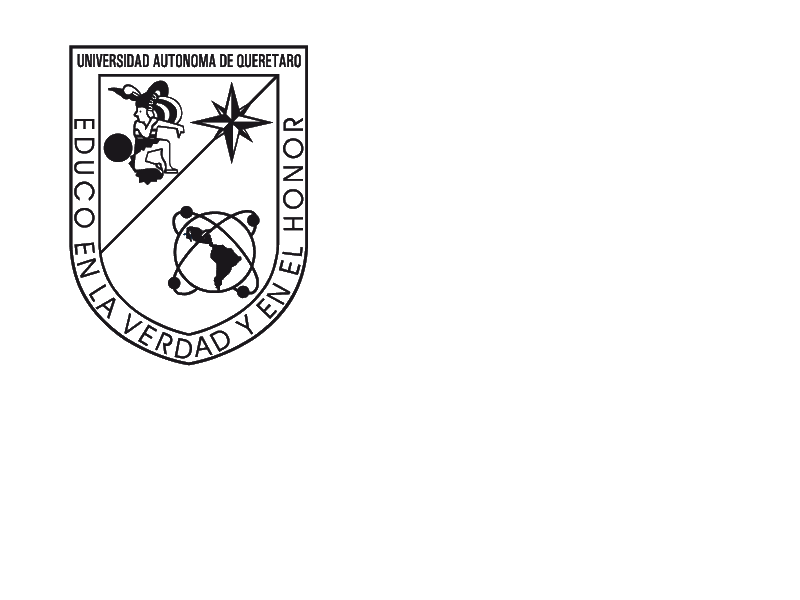 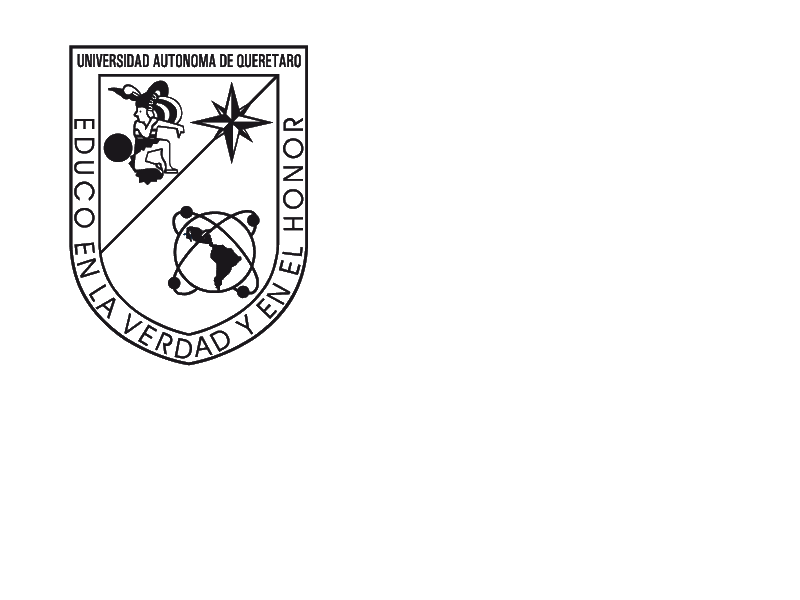                   Dirección de Servicios AcadémicosDOCUMENTACIÓN ENTREGADA PARA OBTENER EL GRADO DE MAESTRÍAINS-21-17Control de documentación recibida:Maestría(     ) Haber egresado                                                                                          ( ventanilla lo verificará en el sistema).(     ) Original y copia de Acta de nacimiento					(     ) Original y copia de Título de Licenciatura(     ) Original y copia de Cédula Profesional Licenciatura	(     ) Original y copia de Certificado Licenciatura					(     ) Original y copia de Acreditación Lengua Extranjera de acuerdo al plan de estudios. Avalada por la Facultad de          Lenguas y Letras ó por una Institución con validez oficial.(     ) Original y copia de Registro del Proyecto de Investigación de los Alumnos de Posgrado				(     ) Original y copia de Votos aprobatorios (5)(     ) Copia de Artículo Científico Publicado y carta de aceptación (en los programas que lo requieran)  (   ) No se requiere(     ) Original y copia de Autorización de Prórroga por parte del Consejo Académico             (     ) No se requiere(     ) Tesis o Artículo publicado en revista indexada en formato de tesis.                                        (engargolado)(     ) Original y copia de Carta dirigida al H. Consejo Universitario solicitando trámite de obtención de grado(     ) Original y copia de Curp (formato actualizado)(     ) Recibo de reinscripción vigente.Para extranjeros:(      ) Original y copia de Constancia FM3 de estado migratorio para realizar estudios.(      ) Original y copia de Revalidación o Dictamen Técnico de Revalidación de Estudios del país de origen ante la Secretaría de Educación Pública (SEP)Recibió	 								Entregó__________________________                                 			_____________________________Nombre y firma 							Nombre y firmaPrograma de la Maestría:Nombre del candidato:Expediente:Facultad:Fecha de ingreso al programa:Fecha de terminación del programa:Fecha de entrega de documentación: